الإثْنَيْن 25 أيّار  : تَصْحيح أسْئلَةِ القراءَة ـ تَصحيح تَمرين القَواعد .ألثّلاثاء 26 أيّار والأَرْبعاء 27 أيّار :  قراءة الْقِسْمِ الأَخير مِنْ نَصِّ " أريدُ حِذاءً " وَحِفظ ما                      أَمكَنَ مِنَ الْمُترادِفات (11ـ12ـ13ـ14ـ15ـ16ـ17ـ18) والأَضْداد (5ـ6ـ7)،                     وَتَطبيق الأَسْئلَة  خَطِّيًّا :  7ـ    ظَهَرَ الْبائِعُ نَزيهًا . ماذا فَعلَ ؟ 8ـ    عَدِّدِ الْحُجَجَ الَّتي ذَكَرَتْها ندى لِتُثْبِتَ أَنَّ حِذاءَها غَيرَ جَيِّدٍ ؟ 9ـ    مِنْ أَيْنَ جاءَت  نَدى بِهَذِهِ الْحُجَجَ ؟ 10ـ  ماذا اكْتَشَفَتِ الْجَدَّةُ ؟ وَكيفَ ظَهَرَ ذَلِكَ ؟ 11ـ  كَيْفَ خَرَجَتْ نَدى مِنَ الْمَحَلِّ ؟ ألْخَميس 28 أيّار :      في الْقواعِد  :  لِلْفهْم                                                 ألضّمائر ـ ألضَمير هُوَ كَلِمَة تَحُلُّ محَلَّ الاسْمِ وَتَقومُ بِعَمَلِهِ : ألرَّسّامُ رَسَمَ . هُوَ رَسَمَ .   ـ ألضَّميرُ نَوْعانِ : ألضّميرُ الْمُنْفَصِلُ  والضَّميرُ الْمُتَّصِلُ .      ألضَّميرُ الْمُنْفَصِلُ هُوَ كلِمة نَكْتُبُها مُنْفَرِدَة  ولا يُمْكِنُ أَنْ تَتَّصِلَ بِكَلِماتٍ أُخْرى . ـ أَقسامُ الضَّمير : ألْمُتَكَلِّم :    يَدُلُ على الشّخْصِ الْمُتَكَلِّمِ عَنْ نَفْسِهِ .                     ألْمُخاطَب : يَدُلُّ على الشَّخْصِ الَّذي نتَكَلّمُ مَعَهُ .                     ألْغائِب :    يَدُلُّ على اسْمٍ غيرِ موْجود نَتَكَلَّمُ عَنْهُ .   ألْجُمْعَة 29 أيّار :  لِلْحِفْظِ                                   ألْمُفْرَد          ألْمُثَنَّى           ألْجَمْعُ ضَمائِرُ الْغائِب الْمُذَكَّر           هُوَ               هُما               هُمْ  ضمائِرُ الْغائِبَة الْمُؤَنَّثَة          هِيَ              هُما               هُنَّ ضمائِرُ الْمُخاطَبُ الْمُذَكَّر        أنْتَ              أَنْتُما              أَنْتُمْ ضمائِرُ الْمُخاطبَة الْمُؤَنَّثَة       أَنْتِ              أَنْتُما              أَنْتُنَّ ضمائِر الْمُتَكَلِّم والْمُتَكَلِّمَة       أنا                نَحْنُ              نَحْنُ                                                                      عملًا مُمْتِعًا  أُحِبُّكُم ‏‏        مدرسة دومينيكان لسيدة الداليفراند عاريا- لبنانالصّف الرابع الأساسي             أيّار – الاسبوع الرّابع   الاسم: ...............................أ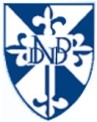 